
Preparation Phase*We suggest that the IQM team consist of the vice-dean for study affairs, person in charge of quality management, representatives of stakeholders (teaching staff (e.g. up to 10), students (e.g. up to 2), could involve also future employers (e.g. up to 2)). The procedure should be coordinated by the IQM team leader, usually the person in charge of quality management. **Personal communications or presentations inviting potential IQM team members to be involved in the IQM procedure could take place before their final approval by decision-makers or before the kick-off meeting.	Step 1
*Whether targeted audience is an individual or collective decision-maker (or both) depends on the institution.**Information on handouts could also be distributed through internal newsletters, institutional websites, or social networks.***Employer involvement is not obligatory.Background InformationThis template was developed during the course of the project‘Internal Quality Management: Evaluating and Improving Competence-Based Higher Education.’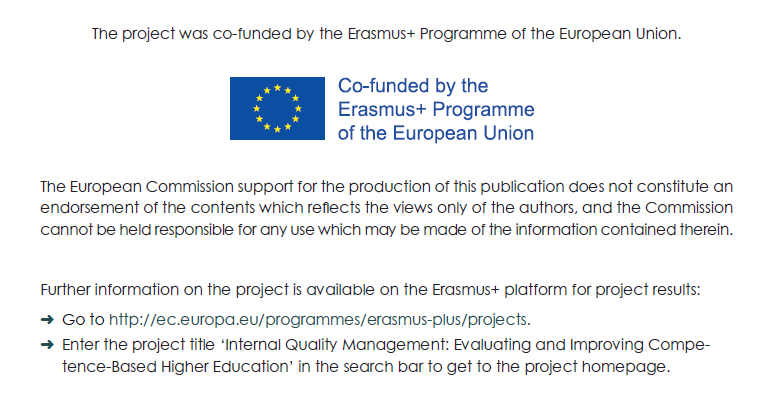 PhasePurposeTarget AudienceResponsibilityType of CommunicationMaterialsTimingFeedback Information from Target AudienceIntroduction to the ProcedureExplaining the objectives and introducing the procedure, getting approval and support, obtaining resources, nominating IQM team* membersIndividual decision-maker (e.g. dean/rector, vice dean/rector for study affairs…)Person in charge of quality managementPersonal communicationA handout for decision makers,Resource calculationsStarting pointDecision makers approval of the procedure and resources,**Setting Up a IQM TeamExplaining the objectives and introducing the procedure, motivating them to participate and having them agree to participatePotential IQM team membersPerson in charge of quality management, decision-makerPersonal communication or presentationHandouts of PPT presentations for IQM team (short version for personal communication, long version for presentation)After up to 2 monthsPotential IQM-team members agree to participateIntroduction to the ProcedureExplaining the objectives and introducing the procedure, getting approval to start the procedure, approving the nominated IQM team membersCollective decision-makers (e. g. academic senate, board of deans, curriculum commission…)Person in charge of quality managementPresentation at a meetingHandouts of PPT presentations for decision-makersAfter up to 2 monthsApproval of the procedure and IQM team membersStudent Involvement in Defining CompetencesMotivating and getting students involved in the procedure in order to be able to evaluate their perceived competencesStudentsAppointed members of IQM team(e.g. leader of the IQM team)Presentation at an event for students,Information on the departmental website, social networksA handout for studentsAfter up to 2 monthsPersonal communication/responses on social networks show that students are informed about the procedure, with some prepared to be part of the IQM teamKick-off MeetingInforming participants about the procedure, appointing the IQM team leader (usually the person in charge of quality management), planning activities and designating responsibilitiesIQM teamPerson in charge of quality managementWorkshopHandouts of PPT presentations for IQM team (long version)After up to 3 monthsWorkshop evaluation forms show: IQM team members are motivated to participate, understand the aim and timeline of the procedureTraining IQM Team MembersFamiliarizing IQM team members with the procedureIQM teamLeader of the IQM teamWorkshopPresentations, Handouts, Handbook, Group workAfter up to 4 monthsTraining evaluation forms show: IQM team members are familiar with developments in EHEA, have an overview of the procedure, perceive of themselves as a teamPhasePurposeTarget AudienceResponsibilityType of CommunicationMaterialsTimingFeedback Information from Target AudienceDefining Competence AreasDefining competence areas to be evaluated in the procedure*Individual decision-maker (e. g. dean/rector, vice dean/rector for study affairs)/collective decision-makers (e. g. academic senate, board of deans, curriculum commission…)Leader of IQM teamPersonal communication/MeetingA handout**,list of competencesAfter up to 5 monthsCompetence areas are definedTraining IQM Team MembersFamiliarizing IQM team members with the process of defining competencesIQM teamLeader of IQM teamWorkshopPresentations, Handouts, Handbook, Group WorkAfter up to 6 monthsIQM team members know how to define competences according to five quality criteria, a draft list of competences has been preparedTeaching and Support Staff Involvement in Defining CompetencesInforming teaching and support staff about defining the intended competencesTeaching and support staffLeader of IQM teamPresentation for teaching staff (e.g. within departments, at the annual meeting or through written communication channels)PPT,Information on the departmental website,Internal newsletterAfter up to 7 monthsTeaching staff know about the procedure and formulation of competences***Employer Involvement in Defining CompetencesInviting employers to provide input on required competences, defining competencesPotential employersLeader of IQM teame-mail invitation,personal communicationA handout,e-mail informationAfter up to 7 monthsAgreement to cooperate in e-mail feedback information, personal communicationDefining competencesDefining intended student competences according to five quality criteriaIQM teamLeader of IQM teamWorking groupsPen and pencil,list of competences,HandbookAfter up to 9 monthsCompetences are defined in written form